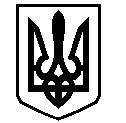 У К Р А Ї Н АВАСИЛІВСЬКА МІСЬКА РАДАЗАПОРІЗЬКОЇ ОБЛАСТІР О З П О Р Я Д Ж Е Н Н Яміського голови04 березня  2020                                                                                              №  19Про скликання  виконавчого комітету Василівської  міської ради  	Відповідно до ст. 42, 53 Закону України «Про місцеве самоврядування в Україні»,ЗОБОВ'ЯЗУЮ:Скликати  чергове засідання  виконавчого  комітету Василівської міської ради Запорізької області  10 березня  2020  року о 14-00 годині  в приміщенні  Василівської міської ради за адресою: м.Василівка, бульвар Центральний, 1.Включити до порядку денного  засідання виконавчого комітету міської ради  питання:Про  коригування базових узгоджених тарифів на постачання теплової енергії для населення, бюджетних установ та інших споживачів ПРАТ «Василівкатепломережа».Доповідає – Беркета С.А.  – провідний спеціаліст   відділу економічного розвитку  виконавчого апарату міської ради.2.2. Про внесення змін до рішення виконавчого комітету Василівської міської ради Запорізької області від 24.06.2016  № 84 «Про створення міської комісії з питань евакуації,  затвердження її складу та Положення про неї».Доповідає: Карєва Т.О.  – заступник  міського голови з питань діяльності виконавчих органів ради, начальник  відділу економічного розвитку  виконавчого апарату міської ради.2.3. Про затвердження проєктно-кошторисної документації на об’єкт «Реконструкція повітряної лінії вуличного освітлення по вул. Тополиній, вул. Театральній, пров. Театральному, пров. Південному та пров. Лінійному в м. Василівка Запорізької області»;2.4. Про затвердження проєктно-кошторисної документації на об’єкт «Реконструкція фонтану з влаштуванням технічного приміщення по бульвару Центральному  в   м. Василівка Запорізької області»;2.5. Про затвердження проєктно-кошторисної документації на об’єкт «Капітальний ремонт господарсько-питного водопроводу в районі адмінбудівлі  розташованої за адресою:               б-р Центральний,1, м.Василівка, Запорізька область» ;2.6. Про затвердження проєктно-кошторисної документації на об’єкт «Капітальний ремонт каналізаційної мережі в районі житлового будинку № 1 по вул. Дніпровській в                                                             м. Василівка Запорізької області» ;2.7. Про затвердження проєктно-кошторисної документації на об’єкт «Капітальний ремонт каналізаційної мережі в районі житлового будинку №83 по вул. Шевченка в м.Василівка Запорізької області».         Доповідає: Коновалов В.О. – начальник відділу  будівництва та інвестиційного розвитку   виконавчого апарату міської ради.    2.8.  Про надання матеріальної  допомоги;2.9.  Про зняття з квартирного обліку;2.10.  Про постановку на квартирний облік Притули В.В.;  2.11. Про постановку на квартирний облік Черняка О.М.;   2.12.  Про видачу дублікату свідоцтва про право власності на житло за адресою: м. Василівка, вул. Дніпровська, буд. 3, кв. 1; 2.13. Про передачу житлового приміщення в гуртожитку по вул. Дніпровській  буд. 32, кім. 12 м. Василівка в особисту власність Власюк Д.В.;2.14. Про надання дозволу на функціонування атракціонів на міській площі по бульвару Центральному м.Василівка  Доповідає: Джуган Н.В. – заступник  міського голови з питань діяльності виконавчих органів ради, начальник відділу з гуманітарних питань  виконавчого апарату міської ради.Міський голова                                                                                       Людмила ЦИБУЛЬНЯК  